Senior Postholders Annual Remuneration Report 2021-22IntroductionThis report is prepared in accordance with the Association of College’s Code of Good Governance which incorporates the Senior Post-Holder (SPH) Remuneration Code, which was adopted by the Corporation at its meeting on 18 July 2021.This Report covers the year ended 31 July 2022. Each College is required to publish a readily accessible annual statement, based on an annual report to its governing body. This report is required to include: A list of Senior Post Holders within the remit of Remuneration Committee; Its policy on the remuneration for Senior Post-Holders within the remit of Remuneration Committee; Its policy on income derived from external activities; The pay multiple of the Chief Executive/Principal and the median earnings of the Institution’s whole workforce, illustrating how that multiple has changed over time and, if it is significantly above any published average, an explanation of why. The report should also contain:Its choice of comparator college(s)/organisation(s); An explanation of any significant changes.The Remuneration Committee’s Terms of Reference can be found in appendix 1.The membership of the Remuneration Committee during the year to 31 July 2022 was as follows:Name/Category of MemberNeil Perry (Chair)Jo Davis (appointed December 2021)Gillian Hampden-ThompsonMarcus Palmer (appointed December 2021)Simon Porges (appointed July 2022)Sandra PrailTom Wolfenden (retired July 2022) Meetings of the Remuneration Committee were held on:4th October 20216th July 2022 Approach to RemunerationA List of Senior Post Holders within the remit of the Remuneration Committee In 2021-22, the following roles were designated as Senior Post Holders (SPHs) and thereforefall within the remit of the Remuneration Committee:Principal/Accounting OfficerDeputy PrincipalAssistant Principal (Director of Resources)Assistant Principal (Student Services)Governance Director/Clerk to the CorporationPolicy on the Remuneration for Post Holders within the Remit of the Remuneration CommitteeThe SPH’s Remuneration Policy can be found in appendix 2.The Corporation adopted the Association of College’s Code of Good Governance, which incorporates the SPH Remuneration Code, at its meeting in July 2021 and is committed to the principles as set out in the Code and the terms of the College’s Remuneration Policy.External Appointments and ExpensesThe Corporation’s Policy on income derived from External ActivitiesThe College includes an exclusivity of service clause in its SPH employment contract which prohibits the Post Holder from undertaking any employment or engagement which might interfere with the performance of their duties or conflict with the interest of the Corporation without the written consent of the Chair of Corporation.  The role of the Governance Director/Clerk at BHASVIC is not full-time and the Clerk is also employed at another independent SFC in the local area on a part-time basis.There were no instances of the Chief Executive retaining income generated from external bodies during the year.Severance Payments: There were no severance payments made to Senior Post Holders during the period 1 August 2021 to 31 July 2022.Notice Period: The notice period for the SPHs are as follows: Principal – 3 months, Deputy Principal -3 months, to end at the end of term (31/8, 31/12 or 30/4), Assistant Principal (Resources) - 3 months, Assistant Principal (Student Services) 3 months, to end at the end of term (31/8, 31/12 or 30/4), Governance Director/Clerk – 3 months.Expenses Policy – Business ProceduresAll expenses paid to Senior Post-Holders are solely in reimbursement of expenses incurred in furtherance of the business of the College and comply with the College’s Financial Regulations. Expenses incurred by the Principal and other Senior Post Holders must be approved by another from the Principal, Senior Post Holders, the Chair, Vice Chairs or Chair of the Resources Committee.     A report will be presented to the remuneration committee annually of total expenses incurred individually by the principal, senior post holders and governors.  All such expenses must be incurred in the normal course of the college’s business.Th pay multiple of the Chief Executive/Principal and the median earnings of the Institution’s whole workforce, illustrating how that multiple has changed over time and, if it is significantly above any published average, an explanation of why. It should be noted that in the case of the College, the only remuneration Staff receive, is pay and pension. The table below outlines the total remuneration for the Principal/Chief Executive Officer, with year on year comparator data, as follows:Principal/Chief Executive OfficerNotes: The Corporation does not operate a system of performance related pay and also does not offer additional benefits to Senior Post-Holders. The Principals remuneration as a multiple of the median of all Staff for 2021/2022 and 2020/2021 NOTE: Pension contributions are in respect of employers’ contributions to the TPS/LGPS are paid at the same rate as for other employees.The Corporation’s choice of Comparator College/sWhen considering remuneration comparable data should be used and the Committee considered the data which supports these indicators, drawn from the SFCA Workforce Survey and AoC Salary Survey.During 2022 a bespoke SPH pay review was commissioned from the SFCA, the results of which were considered at the first meeting in the 2022/2023 academic year.An Explanation of any significant changesThere were no significant changes at this time.Signed:   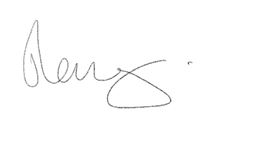 Neil Perry, Chair of Remuneration CommitteeReviewed by the Remuneration Committee on 31st October 2022Approved by the Corporation on 6th December 2022Emoluments of the Chief Executive Officer2021-2022£,0002020-2021£,000Salary 117115Employers’ National Insurance  15  14Pension Costs  28  27Total1601562021/2022 2020/2021 median staff income£38,363£37,922Principal’s basic salary as a multiple of the median of all staff3.053.04Principal’s total remuneration as a multiple of the median of all Staff3.143.14